Муниципальное казенное учреждение «Муниципальный центр обеспечения и развития образования Новоорского района Оренбургской области»Ресурсно-методический кабинет«14» февраля 2017 год  № 7Аналитическая справкао результатах проведения  пробного экзамена по биологии в 9 классах Новоорского района.   В соответствии с  приказом министерства образования Оренбургской области от 11.08.2016 г. №01-21/2094 «О реализации региональной системы оценки качества образования в 2016-2017 учебном году», письмом ГБУ РЦРО от 26.01.2017 №01-08/80 «О графике проведения тренировочных ЕГЭ и ОГЭ предметов по выбору», приказом отдела образования администрации Новоорского района от 06.02.2017 №43 «О проведении тренировочных ЕГЭ и ОГЭ предметов по выбору» были  проведены пробные экзамены для обучающихся 9,11 классов  с использованием единых контрольных измерительных материалов.    	Цель: объективная оценка уровня освоения обучающимися 9 классов предметного содержания курса биологии, выявление тех элементов содержания, которые вызывают наибольшие затруднения и установления степени готовности к итоговой аттестации.Сроки проведения:  14.02.2017 г.Состав комиссии: учителя биологии Новоорского района первой и высшей квалификационных категорий.   	В тренировочном экзамене по биологии приняли участие 152 обучающихся из 14 образовательных организаций Новоорского района, что составило 47,9%.Результаты выполнения пробного экзамена по биологии в 9 классе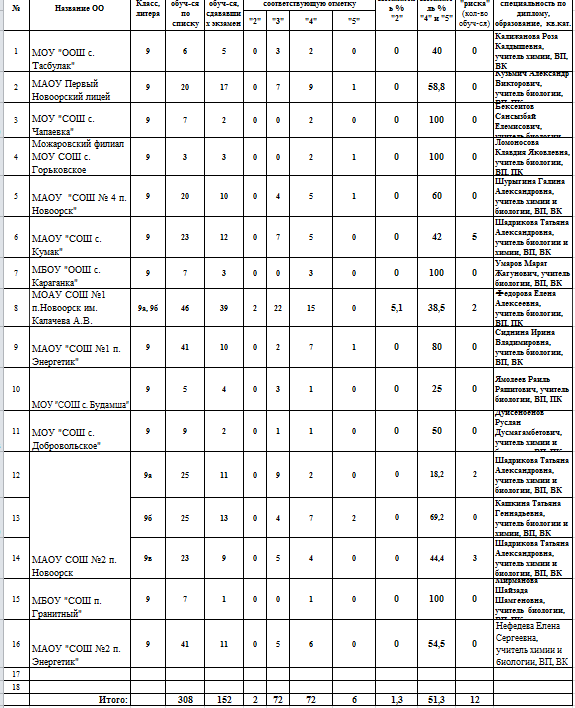 Анализ выполнения заданийДиаграмма 1Хорошие результаты показали учащиеся при выполнении следующих заданий:97% учащихся справились с заданием №8  по теме : общий план строения человека ;89% сзаданием21 , проверяющее умение определять структуру объекта, выделять значимые функциональные связи и отношения между частями целого;86% с заданием 20  , в котором проверялось умение интерпретировать результаты научных исследований, представленные в графической форме;84% - №16 по теме: поведение человека;82% - №1 , в котором проверялась роль биологии в формировании современной естественно - научной картины мира, в практической деятельности людей;78% - №7рассматривало  царство Животные;75% - №10,19  по темам : опора и движение; бактерии, экосистемы;74% - №3 обмен веществ;73% - № 2, 5, 17 клеточное строение организмов как доказательство их родства, единства живой природы; царство Животные; соблюдение санитарно-гигиенических норм и правил здорового образа жизни. Приемы оказания первой доврачебной помощи;72% - №12 внутреннее строение человека;70% -№ 6 строение животных.Таким образом, в 1 части наилучшие результаты получены при выполнении заданий, предусматривающих проверку знаний главнейших биологических понятий и явлений, а также понимание основ строения и функционирования клеток и систем организменного уровня. Но следует больше внимания уделять вопросам из области систематики и многообразия организмов, которые изучались ещё в 6-8 классах. Вопросы о структуре и функционировании надорганизменных систем, нейрогуморальной регуляции в организме человека, метаболизме, селекции и биотехнологии вызвали у учащихся многочисленные затруднения. Эти разделы программы по существу трудны для понимания, и при этом на их изучение отводится совсем немного учебного времени.Затруднения вызвали задания :№13 - 64% учащихся не справились с заданием, которое проверяло знание темы: внутреннее строение человека;№15 – 61 % невыполненных работ по теме: анализаторы;№22 – 56% получили 0 баллов за знание тем: эндокринные железы человека, птицы;№ 27- 55 % не  показали знания тем: эволюция, биосинтез белка.К сожалению, были задания, к которым учащиеся даже не приступали, это задания 2 части:№32 - 30% учащихся не показали  умение обосновывать необходимость рационального и здорового питания.№ 31- 20%  не умеют  определять энерготраты при различной физической нагрузке. Составлять рационы питания.№30 - 12,5 %  не показали умение работать со статистическими данными, представленными в табличной форме.Причина слабого выполнения заданий части 2 возможно, связана не только с отсутствием конкретных знаний той или иной темы, но и с типом самого задания. Данные задания связаны с составлением рациона и определением энергозатрат. Такого типа задания не встречаются учащимся в школьной программе и вызывают трудности в выполнении.Общие выводы по итогам выполненной работыУчащиеся 9 класса овладели базовым ядром содержания биологического образования, предусмотренным стандартом. Уровень знаний учащихся средний, качество знаний составило  51,3%.Рекомендации учителям биологии:1. Провести анализ затруднений в освоении учебного материала, внести корректировку в план подготовки к государственной (итоговой) аттестации учащихся 9 классов по биологии; продолжить работу над повышением качества знаний учащихся; 2.  продолжить работу по индивидуальным образовательным маршрутам по подготовке к ГИА по биологии с обучающимися группы «риск»;3. широко использовать биологические тексты, рисунки, статистические данные, представленные в т.ч. в табличной, графической, схематичной форме как источник биологической информации при контроле знаний и на этапе изучения нового материала; 4. особое внимание уделить вопросам систематики, строения и жизнедеятельности организмов разных царств живой природы, актуализировать типичные признаки представителей растительного и животного мира; 5. при подготовке к экзаменам необходимо учить внимательно читать формулировки вопросов, обращать внимание на глубину постановки проблемы;6. стимулировать познавательную деятельность учащихся, строить процесс обучения на основе индивидуального и дифференцированного подхода; активно применять на уроках и дополнительных занятиях здоровьеберегающие технологии, инновационные технологии.Исполнитель:  Нефедева Е.С., руководитель РМО учителей биологии,                                        Умурзакова А.К., методист РМК МКУ МЦОРО